ПЛАН И РАСПОРЕД ПРЕДАВАЊАП1, П2, ...., П15 – Предавање прво, Предавање друго, ..., Предавање петнаесто, Ч - ЧасоваПЛАН ВЈЕЖБИВ1, В2, ...., В15 – Вјежба прва, Вјежба друга, ..., Вјежба петнаеста, ТВ – Теоријска вјежба, ПВ – Практична вјежбаРАСПОРЕД ВЈЕЖБИГ1, Г2, Г3, Г4 – Група прва, Група друга, Група трећа, Група четврта, Ч – Часова                                                                                                                                                          ПРЕДМЕТНИ НАСТАВНИК:                                                                                                                                                         проф.др Душко Вејновић, редовни професор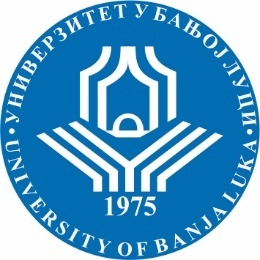 УНИВЕРЗИТЕТ У БАЊОЈ ЛУЦИФАКУЛТЕТ БЕЗБЈЕДНОСНИХ НАУКАБезбједност и криминалистика 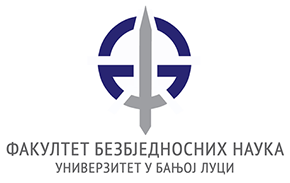 Школска годинаПредметШифра предметаСтудијски програмЦиклус студијаГодина студијаСеместарБрој студенатаБрој група за вјежбе2019/2020.СоциологијаБезбјeдност и криминалистика111СедмицаПредавањеТематска јединицаДанДатумВријемеМјесто одржавањаЧНаставникIП1Настанак и развој социологијепетак4.10.2019.12,15-15,00Амфитеатар4Проф.др Душко Вејновић, редовни професорIIП2Појам, предмет, проблеми и задаци социологијепетак11.10.2019.12,15-15,00Амфитеатар4Проф.др Душко Вејновић, редовни професорIIIП3Однос социологије, посебних социологија и других друштвених наука-Социолошке теорије (старије и савремене)петак18.10.2019.12,15-15,00Амфитеатар4Проф.др Душко Вејновић, редовни професорIVП4Метод социолошког истраживањапетак25.10.201912,15-15,00Амфитеатар4Проф.др Душко Вејновић, редовни професорVП5Социологија, друштво и његова структурапетак1.11.2019.12,15-15,00Амфитеатар4Проф.др Душко Вејновић, редовни професорVIП6Друштвене појаве, друштвени односи, друштвени процеси и друштвене творевинепетак8.11.2019.12,15-15,00Амфитеатар4Проф.др Душко Вејновић, редовни професорVIIП7Друштвене групе-Кол.1.15.11.2019.12,15-15,00Амфитеатар4Проф.др Душко Вејновић, редовни професорVIIIП8Друштвене, привредне и политичке установе и организацијепетак22.11.2019.12,15-15,00Амфитеатар4Проф.др Душко Вејновић, редовни професорIXП9Држава-социолошки аспекти29.11.2019.12,15-15,00Амфитеатар4Проф.др Душко Вејновић, редовни професорXП10Политичке партије (странке),синдикати, невладине организације, јавно мнијењепетак6.12.2019.12,15-15,00Амфитеатар4Проф.др Душко Вејновић, редовни професорXIП11Култура и цивилизацијапетак13.12.2019.12,15-15,00Амфитеатар4Проф.др Душко Вејновић, редовни професорXIIП12Религија20.12.201912,15-15,00Амфитеатар4Проф.др Душко Вејновић, редовни професорXIIIП13Мит, обичај, морал, идеологија, умјетностпетак27.12.2019.12,15-15,00Амфитеатар4Проф.др Душко Вејновић, редовни професорXIVП14Социологија и савремено друштво-творци нових парадигми у социологији-Кол.2.петак3.1.2020.12,15-15,00Амфитеатар4Проф.др Душко Вејновић, редовни професорXVП15Социолошки аспекти дефендологије државепетак10.1.2020.12,15-15,00Амфитеатар4Проф.др Душко Вејновић, редовни професорСедмицаВјежбаТип вјежбеТематска јединицаIВ1ТВУвод у социолошку терминологијуIIВ2ТВКултура и друштвоIIIВ3ТВСавремене друштвене промјенеIVВ4ТВДруштвена интеракција и свакодневни животVВ5ТВРодностVIВ6ТВЗлочин и девијантностVIIВ7ТВПрви колоквијумVIIIВ8ТВСиромаштво и друштвена искљученостIXВ9ТВРелигија XВ10ТВГрадови и ургани просториXIВ11ТВЕколошка кризаXIIВ12ТВМетоде истраживања у социологијиXIIIВ13ТВДруги колоквијумXIVВ14ПВПрезентације семинарских радова и распарава о њимаXVВ15ПВПрезентације сeминарских радова и расправа о њимаГрупаДанВријемеМјесто одржавањаЧСарадникГ1Понедјељак8,15-10,00Амфитеатар2доц. др Далибор Савић